PRESSEMITTEILUNG	11. März 2021Quantron AG stellt Marketing und Kommunikation global auf: Volker Seitz wird CMO und CCODie Quantron AG verstärkt ab Anfang April ihr Führungsteam mit Volker Seitz. Durch die Berufung von Seitz zum Chief Marketing Officer (CMO) und Chief Communication Officer (CCO) unterstreicht der System-Spezialist für E-Mobilität bei Nutzfahrzeugen seine Ambitionen, global weiter kräftig zu wachsen. Seitz verfügt über jahrzehntelange Erfahrung auf Führungsebene bei Premium-Herstellern von LKW, Bussen, Sonderfahrzeugen mit konventionellen und alternativen Antrieben sowie Sattelaufliegern und Intralogistik wie Daimler Trucks, Iveco Bus, Kögel, Scheuerle/Kamag und Linde Material Handling. Der Diplom-Ingenieur der Luft- und Raumfahrttechnik (Universität Stuttgart und University of Toronto, Kanada) ist seit über 20 Jahren in den Bereichen Marketing, Kommunikation, Business Development und Vertrieb für Europa, Nord- und Südamerika sowie Asien tätig.Andreas Haller, Gründer und Vorstand der Quantron AG: „Wir werden in den kommenden Monaten und Jahren kräftig wachsen. Wer ökologisch und ökonomisch nachhaltige CO2-Reduzierung im Personen- und Gütertransport will, hat mit der Quantron AG einen kompetenten und erfahrenen Partner. Volker Seitz kennt unsere vielfältigen europa- und weltweiten Zielmärkte bestens. Daher bin ich sehr froh, dass er unser Managementteam verstärkt.“„Gemeinsam mit dem Marketingteam möchte ich Quantron unterstützen, seine Erfolgsgeschichte als Pionier und Wegbereiter batterie- und wasserstoffbetriebener E-Mobilität für Nutzfahrzeuge fortzuschreiben“, so Seitz.BildunterschriftVolker Seitz, CMO und CCO der Quantron AGÜber die Quantron AG	Die Quantron AG ist Systemanbieter von sauberer batterie- und wasserstoffbetriebener E-Mobilität für Nutzfahrzeuge wie LKW, Busse und Transporter. Das breite Leistungsspektrum der Innovationsschmiede umfasst neben neuen Elektro-Fahrzeugen die Elektrifizierung von Gebraucht- und Bestandsfahrzeugen, die Erstellung individueller Gesamtkonzepte inklusive der passenden Ladeinfrastruktur wie auch Miet-, Finanzierungs- und Leasingangebote sowie Fahrerschulungen. Zudem vertreibt Quantron Batterien und integrierte maßgeschneiderte Elektrifizierungskonzepte an Hersteller von Nutzfahrzeugen, Maschinen und Intralogistikfahrzeugen. Das deutsche Unternehmen aus dem bayerischen Augsburg ist Pionier und Innovationstreiber für E-Mobilität im Personen-, Transport- und Güterverkehr. Es verfügt über ein Netzwerk von 700 Servicepartnern und das umfassende Wissen qualifizierter Fachleute aus den Bereichen Leistungselektronik und Batterietechnologie, unter anderem durch die Kooperation mit CATL, dem weltweit größten Batterieproduzenten. Die Quantron AG verbindet, als Hightech-Spinoff der renommierten Haller GmbH, 138 Jahre Nutzfahrzeugerfahrung mit modernstem E-Mobilitäts-Knowhow.Quantron forscht jeden Tag an E-Fahrzeugen und emissionsfreien Antriebstechnologien, um diese noch effizienter und wirtschaftlicher zu machen und leistet so einen wesentlichen Beitrag zum nachhaltig umweltfreundlichen Personen- und Gütertransport. Für Ende 2021 ist der Börsengang geplant.Weitere Informationen finden Sie unter www.quantron.netMedienkontaktpresse@quantron.netFoto (Vorschau)Originalfoto in niedriger und hoher Auflösung siehe Email-Anhang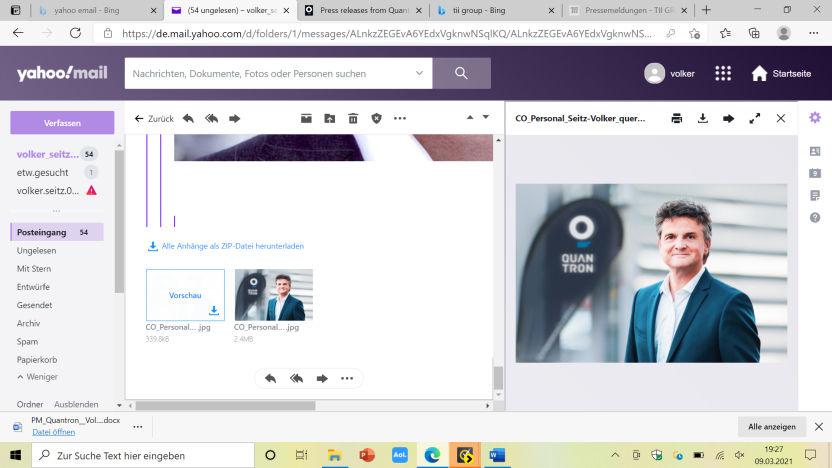 